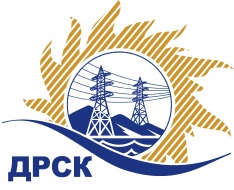 Акционерное Общество«Дальневосточная распределительная сетевая  компания»ПРОТОКОЛ ПЕРЕТОРЖКИСПОСОБ И ПРЕДМЕТ ЗАКУПКИ: открытый электронный запрос предложений № 752383 на право заключения Договора на выполнение работ «Чистка просеки ВЛ-110 кВ Сковородино-Бам, ВЛ-35 кВ Невер-Соловьевск» для нужд филиала АО «ДРСК» «Амурские электрические сети» (закупка 54 раздела 1.1. ГКПЗ 2017 г.).Плановая стоимость: 3 871 300,00 руб., без учета НДС;   4 568 134,00 руб., с учетом НДС.ПРИСУТСТВОВАЛИ: постоянно действующая Закупочная комиссия 2-го уровня Информация о результатах вскрытия конвертов:В адрес Организатора закупки поступило 2 (две) заявки на участие в  процедуре переторжки.Вскрытие конвертов было осуществлено в электронном сейфе Организатора закупки на Торговой площадке Системы www.b2b-energo.ru. автоматически.Дата и время начала процедуры вскрытия конвертов с предложениями на участие в закупке: 14:00 часов благовещенского времени 19.01.2017 г Место проведения процедуры вскрытия конвертов с предложениями на участие в закупке: Торговая площадка Системы www.b2b-energo.ru.Ответственный секретарь Закупочной комиссии 2 уровня  		                                                                М.Г.ЕлисееваЧувашова О.В.(416-2) 397-242№ 92/УР-Пг. Благовещенск19 января 2017 г.№п/пНаименование Участника закупки и его адресОбщая цена заявки до переторжки, руб. Общая цена заявки после переторжки, руб. ООО "ЭНЕРГОСПЕЦСТРОЙ" (676244, Россия, Амурская обл., г. Зея, мкр. Светлый, д. 57, кв. 37)4 564 240,00 руб. (цена без НДС: 3 868 000,00 руб.)4 093697,30 руб. (цена без НДС: 3 469 235,00 руб.)2.ООО "СтройАльянс" (675000, Россия, Амурская обл., г. Благовещенск, ул. Ленина, д. 196, корп. А, оф. 17)4 564 663,62 руб. (цена без НДС: 3 868 359,00 руб.)4 560 019,14 руб. (цена без НДС: 3 864 423,00 руб.)